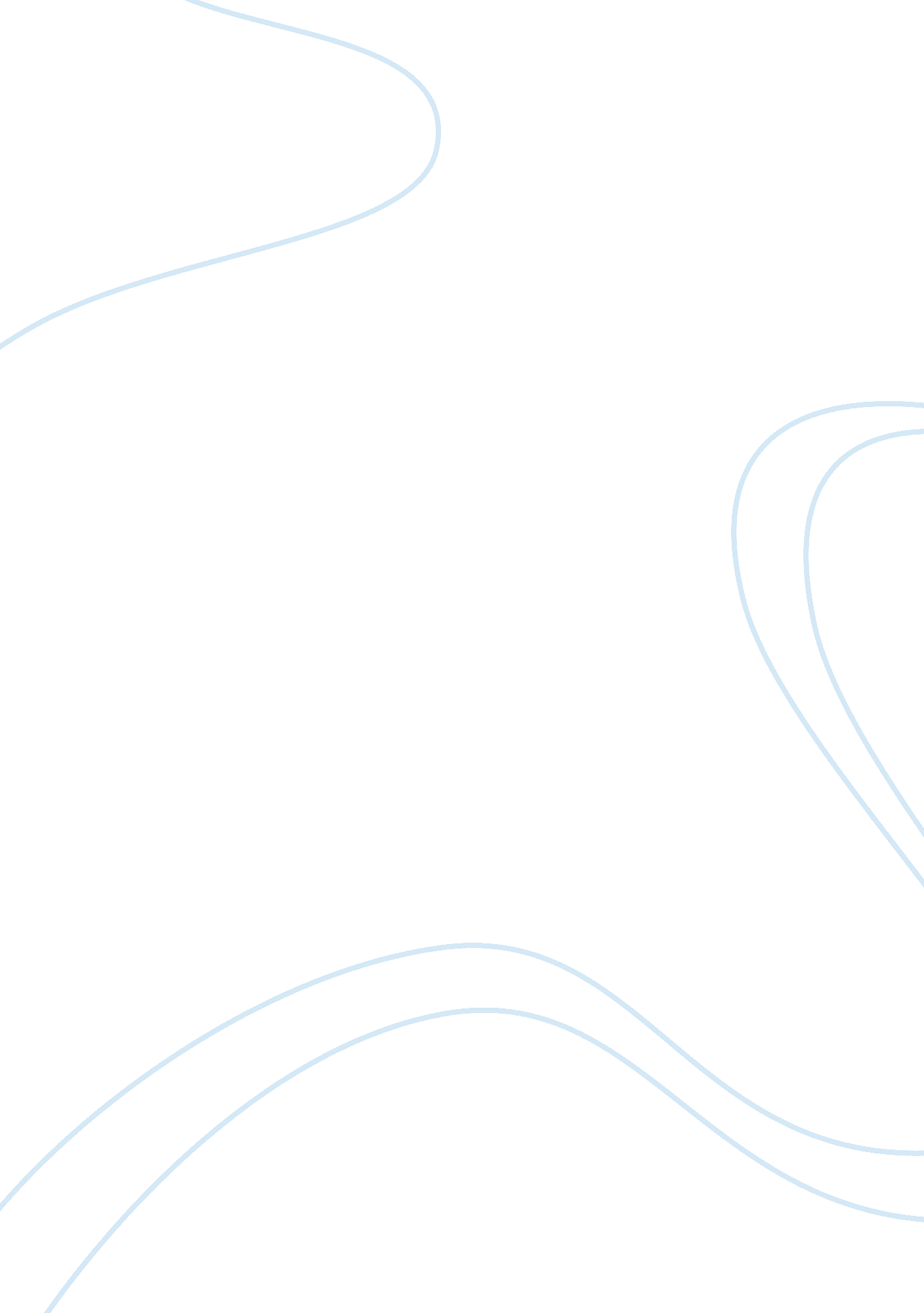 Evaluation of a business code of ethics assignmentArt & Culture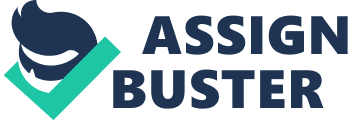 This mission statement enforces every day to deliver an exceptional business practice to Compact customers. Along with the reliable and first-rate products. As a Compact and employee for nearly two decades, undoubtedly many ethical systems affairs have been exercised as a trunk replete with many unforeseen ethical systems to be revealed as time progresses during Compact career. Undeniably these ethical systems have made an enormous contribution to the employee’s ethical acumen, a profound moral asset. Here is some Compact code of conduct standards that implicates to a suitable business ethics effects. Compact highly focus in forestalling conflicts of Interest such encounters between work and personal affairs. Commonly Individuals and corporations are naturally Involved a tangle affairs. Either personal or professional, there is a mutual reputation that demands to be preserved. Therefore, the greatest approach to comply with such conduct is impartiality to whichever affairs that may endanger either reputation, fulfilling the duty-based ethics system. It exercises the duties and responsibilities in the interest on both parties. Compact Is entirely committed to a safe, accountable, and equitably work environment. Indeed, it upholds the of the individuals and ultimately creating utmost benefits. This conduct of conduct includes the protection of company information and assets delegated to Compact by others, which it advocates the privacy of individual, safeguarding data, and information, also corresponding to the moral duty consequentiality act with a constructive outcome. Inquiring, reach out to leadership and raise concerns are part of Compact code of conduct. In fact at times it is obscure to recognize an ethical dilemma, yet assumptions does not conform any code of induct, a prudent ethical individual can never have enough queries. Therefore, Compact encourages seeking for leadership, which most likely they will implement the virtue-based ethics by replying with integrity, fairness, Justice, and humbleness. Financial responsibility, which Compact is profoundly commit to deliver an accurate value to the shareholders. Therefore, the code of conduct strictly enforces accuracy and honesty on financial reports, granting public disclosures in an agreement with law and accounting principles. Consequently, as a Compact fiduciary it is mandatory to comply with Compact system f internal control. Undeniably this conduct has become a very cynical and demanding matter under the public eyes. Notably, many social institutions have failed to follow such ethical conduct. Once again validating the importance of the practicing the consequentiality ethics-based. Essentially, Compact delivers a culture of respect, filled with an unbiased employment practices complied by labor and employment laws. Furthermore, Compact harshly prohibits any type of discrimination or harassment such, sexual orientation, color, age, gender, disability, religion, and race. Entirely practicing right-based ethics along with the virtue-based ethics because it requires that individuals with genuine virtues to sustain such ethical standards. A code of conduct is essential to a successful business. Generally it functions as a communication tool providing discernible and suitable strategies for behavior on daily decision making, leading to a professional organization. Every question or concern, any type of ethical dilemma the code of conduct is the best resource to reach out. The code of conduct acts as the Constitution of the organization, which it clarifies, and protects he employees in business affairs. Many company as Compact it creates the conduct of conduct very accessible to employee’s knowledge. In fact Compact provides a mandatory annually assessment to check where the employees are standing on code of conduct understanding. In addition to that Compact advocates a constantly speaking up policy. At whatever time there is a question, an ethical dilemma do not be detach to the situation, grasping the ownership approach, addressing to the leaders, be proactive because at any event of a possible violation of the code of conduct Compact does not tolerate such. Every level on corporate ladder has unlike background. Despite of the differences the code of conduct must be adhered, which the practice of code of conduct it leads to accomplish the mission statement. However, ethical behavior is not precise as Mathematics; it does have an equation, yet it has a different result for every situation. For instance as a Compact fiduciary is vital to comprehend and faithfully follow the conduct of conduct, precisely reporting financial matters. Executing employee’s payroll can be a very confidential occupation. The company fully authorizes access to employee’s private information. Once an ethical dilemma had emerged, false information had been provided by one the employees. At first the fear was so intense it erased the ability to process the thought rationally. It had to be placed on hold for a while until the emotional attachment had faded away. Uncomfortably this same employee had attended the company picnic two weeks prior of this ethical dilemma, and it was obvious this Job was the main source of income for this individual. This individual had brought the wife and the three little boys. Therefore, this ethical dilemma had arrived with distinct emotional layers. At the start a profound responsibility to indicate that for certainly had been fraudulent information. Next the abstract picture of the employee family and more important the responsibility to report a possible violation of the code of conduct. Undeniably, this ethical dilemma had to be reported. Investigations were made based on reported information and consequently this employee had been terminated. A profound lesson of emotional detachment from an unethical dilemma it was taught. On the management prospect the code of ethics also it can be fiddly as well. In fact organizations have a high expectation on leaders. However, there is always a foreign ethical dilemma that can put any level to a test. On one occasion this particular manager has had friendship outside of work with the subordinate. They acted if they were brothers, yet the friendship was entirely impartial to the business interactions. Both were excellent workers. However, one- day the subordinate had gone to work with a very lovely pink business shirt. The manager had made a remark that the subordinate shirt was tasteful, yet a gay color. It did not seem to be a major concern. However, someone had overheard the manager remark, and stated that had been an offensive remark, and immediately became a code of conduct violation, which two weeks later the manager has had stepped down to the management position. Undoubtedly this violation was not deliberate. However, either management or board of directors they have an enormous responsibility to express the best ethical behavior is possible. Mainly they are the leaders, the role model and consequently the foremost decision makers, supporting a culture of trust, integrity, and respect. Frankly Compact code of ethics is mostly air, it does not requires any type of revision, yet at times some ethical dilemmas seem to be complex. From time to time is difficult to recognize an ethical matter. However, Compact fully encourages, speaking up policy, which prevent unethical behavior. Compact largely expects from employees and managers to commit to ethical and lawful business behavior. Significantly Compact code has been ethical concerns have developed, and Compact keep thriving nourished by a culture of a trustworthy ethical practices. The code of conduct if it is loyally followed it delivers many benefits to the organizations. It truly helps to achieve a better ethical business culture, and consequently leading to a successful mission statement. The code of conduct is an organization principle. However, it is not suitable for everyone because ethics is optional. Indeed the code of conduct, it has perfected employee loyalty, enhanced employee self-confidence, and the toughest accomplishment task on business affairs, improving public trust. References Compact Corporation- Speak Up! Compact Listens. 